Komite: İş Sağlığı ve Güvenliği KuruluGörev Amacı:                                                                                                                                                                                   Kurumda verilen hizmetlerin daha etkin, sistematik ve sürekliliğini sağlamak üzere personelimizin sağlığını korumak, güvenliğini sağlamaktır.Tesis Güvenliği Komitesinin Görev Alanı:                                                                                                                    İş sağlığı ve güvenliğinin sağlanmasından genel olarak tüm kurum çalışanları sorumludur.                                       Çalışanların zarar görme risklerinin azaltılması: Çalışanların fakültede karşılaşabileceği fiziksel, kimyasal, biyolojik, ergonomik, psikososyal ve hizmet kaynaklı risklerden zarar görme seviyesinin en aza indirilmesine yönelik çalışmalar yapılmasını sağlar. Risk yönetimi çalışmaları Kalite Yönetim Biriminin koordinasyonunda ilgili tüm komitelerle entegre biçimde, bölüm kalite sorumluları ile işbirliği yapılarak yürütülür.                                                                                                                                                              Riskli alanlarda çalışanlara yönelik gerekli önlemlerin alınması: Belirlenen risk düzeylerine göre bölüm, meslek ve/veya süreç bazında önlemler ve iyileştirme çalışmalarının yapılmasını sağlar. Risk yönetimi çerçevesinde belirlenen riskler ve iyileştirme çalışmalarının etkinliğinin düzenli aralıklarla gözden geçirilerek sürekliliğinin sağlanmasına yönelik çalışmalar yapar.                                                                                                                                    Fiziksel şiddete maruz kalma risklerinin azaltılması: Kurumda görevli personele yönelik şiddet riski/girişimi varlığında ya da şiddet uygulanması halinde, gerekli önlemlerin alınması, olaya en kısa sürede müdahalenin yapılması, olayın gerçekleşmesi halinde olaya maruz kalan çalışanlara gerekli desteğin sağlanması ve hukuki sürecin takibi, çalışmalarını yapar.                                                                                                                                                     Kesici delici alet yaralanmalarına yönelik risklerin azaltılması: Sağlık hizmeti süreçlerinin enfeksiyon riski açısından değerlendirilerek çalışanların çalışma ortamından kaynaklı enfeksiyonlardan korunmasına yönelik düzenlemeler yapılmasını, atık yönetimi çalışmalarının sürekliliğini sağlar. Kesici delici alet yaralanmalarına maruz kalma halinde takip ve iyileştirme çalışmalarını yapar.                                                                                                                                             Kan ve vücut sıvılarıyla bulaşma risklerinin azaltılması: Sağlık hizmeti süreçlerinin enfeksiyon riski açısından değerlendirilerek çalışanların çalışma ortamından kaynaklı enfeksiyonlardan korunmasına yönelik düzenlemeler yapılmasını, uygun kişisel koruyucu ekipmanlar kullanılmasının sürekliliğini sağlar. Kan ve vücut sıvılarıyla bulaş halinde takip ve iyileştirme çalışmalarını yapar.                                                                                                                           Sağlık tarama programının hazırlanması ve takibi: Çalışanların bölüm bazında belirlenen riskler ve ilgili uzmanların görüşleri doğrultusunda sağlık tarama programının hazırlanması, hazırlanan programa göre sağlık taramalarının zamanında ve uygun sıklıkta yapılması, tarama sonuçlarında olumsuzluk tespit edilen çalışanlar için gerekli tedavi ve bakım olanaklarının sağlanması çalışmalarını yürütür.                       Komitenin Görevleri:                                                                                                                                                     Çalışanların zarar görme risklerinin azaltılması,  riskli alanlarda çalışanlara yönelik gerekli önlemlerin alınması, fiziksel şiddete maruz kalınma risklerinin azaltılması, kesici delici alet yaralanmasına yönelik risklerin azaltılması, Kan ve vücut sıvılarıyla bulaşma risklerinin azaltılması,                                                                                                                                                                                                                                                                                                                                                           sağlık tarama programının hazırlanması, takibini sağlar.İş Sağlığı ve Güvenliği Kurulu Üyelerinin Görev Yetki ve Sorumlulukları: Toplanması Çalışma Esasları                                                                                                                                                        1. Kurul ayda bir kez ve gerektiğinde toplanır.                                                                                                               2. Yıllık izin veya herhangi bir sebepten ötürü ekipte yer almayan personelin yerine komite üyelerinden biri vekalet eder.                                                                                                                                                                                                                 3. Ekibin sekretaryasını İş Sağlığı ve Güvenliği Uzmanı yürütür. Toplantılar sekretarya tarafından üyelere en az üç gün öncesinden (yönetici ve katılımcılar, yeri ve zamanı, gündemi ve yaklaşık süresi) duyurulmasını, toplantı kayıtlarının tutulmasını, alınan kararların takibi vb. yapar.                                                                                                                       4. Çalışmalar ve yapılan toplantılar kayıt altına alınır ve toplantıda alınan kararları “Toplantı Karar Tutanağı” ile birlikte üst yönetime ve Kalite Yönetim Birimine bildirilir. Komite, görev alanına ilişkin gerekli iyileştirme çalışmalarını başlatır ve komite tarafından iyileştirme faaliyeti takip edilir.                                                                                     5. Komite kurumda çalışan güvenliği ile ilgili mevcut durumu tespit etmeli, çalışanlar için olası riskleri belirlemeli, düzeltici önleyici faaliyet planları yapmalı ve bu planları kurum idaresi ile birlikte gerçekleştirmelidir. İş Sağlığı ve Güvenliği Kurulu uygulamalarını planlarken ve gerçekleştirirken; diğer komitelerden destek alır ve koordineli bir çalışma yapar.                                                                                                                                                                                    6. Kurul da alınan kararlar içeriğince; gerekli durumlarda düzenleyici ve önleyici faaliyeti başlatılır.  Komitenin Görev Alanı İle İlgili Eğitim Faaliyetleri:                                                                                                          Kurul tarafından görev alanı ile ilgili eğitim faaliyetleri belirlenir. eğitim komitesi ile koordineli olarak bu eğitimlerin verilmesi sağlanır. iş sağlığı ve güvenliği görev alanı içinde olan eğitimler:                                     Tüm kurum çalışanlarına enfeksiyonların önlenmesi konusunda eğitim,                                                                        Tüm kurum çalışanlarına kişisel koruyucu ekipman konusunda eğitim,                                                               İlgili çalışanlara radyolojik işlemlere ait çekim protokolleri eğitimi,                                                                             Radyasyon uygulaması yapılan alanda çalışan personele, hasta ve çalışanların radyasyon güvenliğinin sağlanmasına yönelik eğitim,                                                                                                                                      Tüm çalışanlara istenmeyen olay bildirimi eğitimi,                                                                                                   İlgili çalışanlara İSG ve risk yönetimi (risklerle ilgili eğitimler) eğitimi, Çalışan sağlığı ve güvenliği komitesi görev alanı ile ilgili plan dışı eğitimleri, komite toplantısında ortaya çıkan eğitim ihtiyaçları doğrultusunda belirleyerek eğitim faaliyetini planlar. Plan dışı yapılan eğitim kaynakları:                                                                                                                                                İstenmeyen olay bildirimi analiz sonucu,                                                                                                                        İyileştirme faaliyeti,                                                                                                                                              Çalışanlara yönelik tespit edilen eğitim ihtiyaçları,                                                                                    Toplantı kararı sonucu belirlenen eğitim ihtiyaçları.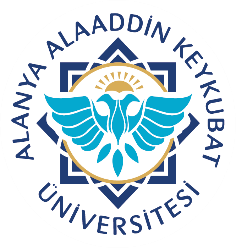      Alanya Alaaddin Keykubat Üniversitesi   Diş Hekimliği Uygulma ve Araştırma Merkeziİş Sağlığı ve Güvenliği Kurulu Görev Tanımı ve Çalışma TalimatıDoküman No. KKY.TL.05     Alanya Alaaddin Keykubat Üniversitesi   Diş Hekimliği Uygulma ve Araştırma Merkeziİş Sağlığı ve Güvenliği Kurulu Görev Tanımı ve Çalışma TalimatıYayın Tarihi 27.01.2022     Alanya Alaaddin Keykubat Üniversitesi   Diş Hekimliği Uygulma ve Araştırma Merkeziİş Sağlığı ve Güvenliği Kurulu Görev Tanımı ve Çalışma TalimatıRevizyon Tarihi 14.03.2023     Alanya Alaaddin Keykubat Üniversitesi   Diş Hekimliği Uygulma ve Araştırma Merkeziİş Sağlığı ve Güvenliği Kurulu Görev Tanımı ve Çalışma TalimatıRevizyon No.01     Alanya Alaaddin Keykubat Üniversitesi   Diş Hekimliği Uygulma ve Araştırma Merkeziİş Sağlığı ve Güvenliği Kurulu Görev Tanımı ve Çalışma TalimatıSayfa No.1/3     Alanya Alaaddin Keykubat Üniversitesi   Diş Hekimliği Uygulma ve Araştırma Merkeziİş Sağlığı ve Güvenliği Kurulu Görev Tanımı ve Çalışma TalimatıDoküman No. KKY.TL.05     Alanya Alaaddin Keykubat Üniversitesi   Diş Hekimliği Uygulma ve Araştırma Merkeziİş Sağlığı ve Güvenliği Kurulu Görev Tanımı ve Çalışma TalimatıYayın Tarihi 27.01.2022     Alanya Alaaddin Keykubat Üniversitesi   Diş Hekimliği Uygulma ve Araştırma Merkeziİş Sağlığı ve Güvenliği Kurulu Görev Tanımı ve Çalışma TalimatıRevizyon Tarihi  14.03.2023     Alanya Alaaddin Keykubat Üniversitesi   Diş Hekimliği Uygulma ve Araştırma Merkeziİş Sağlığı ve Güvenliği Kurulu Görev Tanımı ve Çalışma TalimatıRevizyon No.01     Alanya Alaaddin Keykubat Üniversitesi   Diş Hekimliği Uygulma ve Araştırma Merkeziİş Sağlığı ve Güvenliği Kurulu Görev Tanımı ve Çalışma TalimatıSayfa No.2/3Komite BaşkanıÜst YöneticiKomitenin toplanması, kararların uygulanmasının sağlanmasıÜyeHastane Müdürüİdari hizmet sunulan alanlarda çalışanların zarar görme ve fiziksel şiddete maruz kalma risklerinin azaltılması, kişisel koruyucu ekipman kullanımının sağlanması                                                                                                           Personellerin çalışan sağlığı ve güvenliği ile ilgili konularda iş birliğinde bulunmak.ÜyeRadyoloji SorumlusuRadyasyon güvenliğinin sağlanması.ÜyeDiş HekimiHekimler adına çalışan güvenliğinin sağlanması.Üyeİş Yeri HekimliğiKurumda çalışan sağlığı ve güvenliği ile ilgili’’ İŞYERİ HEKİMİ VE DİĞER SAĞLIK PERSONELİNİN GÖREV, YETKİ, SORUMLULUK VE EĞİTİMLERİ HAKKINDA YÖNETMELİK’’ gereğince kurumda rehberlik, risk değerlendirmesi ve gözetim kapsamında iş ve eylemleri gerçekleştirmek.ÜyeKalite Birim ÇalışanıKomite görev alanlarının SKS ye uygunluğunu kontrol etmek.Üyeİş Sağlığı ve Güvenliği Uzmanıİş Sağlığı ve Güvenliğinin sağlanması, kurulun sekretaryası,ÜyeÇalışan Sağlığı ve Güvenliği Birim SorumlusuMerkezimizde çalışan güvenliğinin sağlanması, ÜyeEğitim Birim SorumlusuKomitenin hizmet içi eğitim işlemlerini yürütür, Sağlık hizmeti sunulan alanlarda çalışanların zarar görme ve fiziksel şiddete maruz kalma risklerinin azaltılmasıÜyeEnfeksiyon Birim SorumlusuSağlık hizmeti sunulan alanlarda çalışanların zarar görme ve fiziksel şiddete maruz kalma risklerinin azaltılması, kişisel koruyucu ekipman kullanımının sağlanması.     Alanya Alaaddin Keykubat Üniversitesi   Diş Hekimliği Uygulma ve Araştırma Merkeziİş Sağlığı ve Güvenliği Kurulu  Görev Tanımı ve Çalışma TalimatıDoküman No. KKY.TL.05     Alanya Alaaddin Keykubat Üniversitesi   Diş Hekimliği Uygulma ve Araştırma Merkeziİş Sağlığı ve Güvenliği Kurulu  Görev Tanımı ve Çalışma TalimatıYayın Tarihi 27.01.2022     Alanya Alaaddin Keykubat Üniversitesi   Diş Hekimliği Uygulma ve Araştırma Merkeziİş Sağlığı ve Güvenliği Kurulu  Görev Tanımı ve Çalışma TalimatıRevizyon Tarihi 14.03.2023     Alanya Alaaddin Keykubat Üniversitesi   Diş Hekimliği Uygulma ve Araştırma Merkeziİş Sağlığı ve Güvenliği Kurulu  Görev Tanımı ve Çalışma TalimatıRevizyon No.01     Alanya Alaaddin Keykubat Üniversitesi   Diş Hekimliği Uygulma ve Araştırma Merkeziİş Sağlığı ve Güvenliği Kurulu  Görev Tanımı ve Çalışma TalimatıSayfa No.3/3ÜyeÇalışan Temsilcisiİş sağlığı ve güvenliği ile ilgili çalışmalara katılma, çalışmaları izler., tehlike kaynağının yok edilmesi veya tehlikeden kaynaklanan risklerin azaltılması için tedbir alınmasını ister, tekliflerde bulunur ve benzeri konularda çalışanları temsil eder.